Seychelles – 2019Six Senses Zil Pasyon6 diasPromoção fique 5 noites e pague 4 noites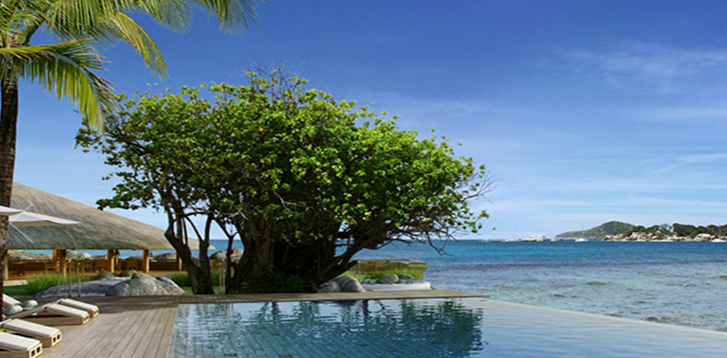 1º dia -Seychelles (Mahe)Chegada ao aeroporto de Mahe. Recepção e traslado ao hotel. Hospedagem por 5 noites.2º ao 5° dia - SeychellesDias livres para desfrutar das atividades que o resort oferece.6º dia - Seychelles (Mahe)Após café da manhã, traslado ao aeroporto.Preço do Roteiro Terrestre, por pessoaPromoção já aplicada no valor publicado acima – Fique 5 noites e pague 4Transfer de HelicopteroValor por trecho: € 900 De 1 a 4 pessoas  ( máximo 340 kg)Observação:Os hotéis mencionados acima incluem taxas locais.O critério internacional de horários de entrada e saída dos hotéis, normalmente é:Check-in: 15h00 			Check-out: 11h00O roteiro inclui:5 noites em SeychellesCafé da manhã diárioWelcome amenitiesDocumentação necessária para portadores de passaporte brasileiro:Passaporte: validade mínima de 6 meses da data de embarque com 2 páginas em branco. Visto: não é necessário visto para asIlhas MaldivasVacina: é necessário Certificado Internacional de Vacina contra febre amarela (11 dias antes do embarque)CIDADEHOTELCATEGORIATIPO DE APTONOITESSeychellesSix Senses Zil PasyonLuxoHideawayPool Villa5VALIDADEAté 15dez 19Apto Duploa partir de € 3.720Valores informativos sujeitos a disponibilidade e alteração de valores até a confirmação. Preços finais somente serão confirmados na efetivação da reserva. Não são válidos para períodos de feiras, feriados, Natal e Reveillon, estandosujeitos a políticas e condições diferenciadas.Valores em dólares americanos por pessoa, sujeitos à disponibilidade e alteração sem aviso prévio.12/12/2018